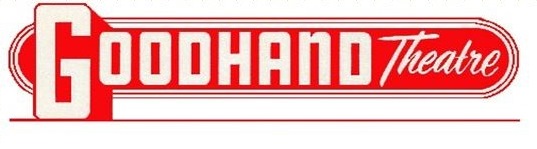 Sponsor a Movie at the Goodhand	As a sponsor of a movie, you receive:Recognition on the marquee for 2 weeksRecognition on the fliers distributed around townRecognition in the newspaper ads for 2 weeksRecognition at the theatre when we announce your upcoming movieRecognition at the theatre when we publically thank you before showing 	your movieRecognition on the Friends of the Goodhand Facebook pageMovie Sponsorship Recognition Board in the lobby	Movies are the 1st and 3rd weekends of the month and run Friday, Saturday, 	and Sunday.	What is involved?Pick a movie from our pre-selected list and the sponsorship is $250.00Pick a specific movie and the sponsorship is the cost of the licensing fee, a $250.00 minimum.The weekend of the movie, if possible but not required, have 1 or 2 people help with concessions and clean-up for each showing.- - - - - - - - - - - - - - - - - - - - - - - - - - - - - - - - - - - - - - - - - - - - - - - - - - - - - - - - - - - - - - -Please Print 		Return to: Friends of the Goodhand ~ P.O. Box 205 ~ Kimball, NE 69145Sponsor: ____________________________________ Date____________Contact person: _______________________________________________Mailing address: _______________________________________________Phone: ________________ Email: ________________________________Movie:	Have the Goodhand Theatre pick one for me: _____Yes_____ No  		I would like to choose a movie from a list: ______Yes_____ NoI would like to pick a specific first run movie, pay whatever the licensing fee cost and I understand that the Friends of the Goodhand must approve my selection: ___Yes___ No               Movie I would like to show: ________________________________________